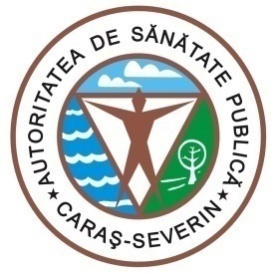 MINISTERUL  SĂNĂTĂȚIIDIRECȚIA DE SĂNĂTATE PUBLICĂ1700 Reşiţa, Str.Spitalului, Nr.36Tel. 0255/214091;  fax 0255/224691E-mail dspcs@asp-caras.roCod fiscal  : 3228152Cod poştal :  320076                                                                                      Nr. 6621 din 26.04.2021CĂTRE,INSTITUŢIA PREFECTULUISITUAȚIA CAZURILOR COVID 19 LA NIVELUL JUDEȚULUI CARAȘ-SEVERINPentru data de  26.04.2021 ora 08.30 vă comunicăm următoarele date:-persoane confirmate pozitiv  de la 01.03.2020 – 10765-persoane vindecate CARAŞ SEVERIN din 26.06.2020 -  2759( 1286 Reşiţa; 1275 Caransebeş, 198 Oravita)- persoane vindecate TIMIŞ - 2-persoane vindecate Hunedoara - 2-persoane decedate –588– 553 CARAS SEVERIN , 26 TIMIS, 3 BIHOR ,2 MEHEDINTI,2 SIBIU,1 CLUJ,1 BRASOV.-persoane internate la data de 25.04.2021 CARAS-SEVERIN –  140 (67 Resita ,ATI Resita:-10 pozitivi+1 suspect ;   50 Caransebes,  ATI Caransebes: -7pozitivi ,   26 Oravita)Situatia anchetelor efectuate :- persoane izolate institutionalizata /conf. Legii.136/2020 – 149- persoane izolate la domiciliu - persoane cu test pozitiv + persoane carantinate la domiciliu -928                                                  - din care cu test pozitiv – 477- total persoane izolate confirmate pozitiv -626- persoane carantinate  la domiciliu conf. Legii.136/2020 – 850- numar persoane carantinate institutionalizate-0 - numar decizii emise pentru persoanele aflate în izolare – 8420- numar decizii emise pentru persoanele aflate în carantina -12100- numar persoane testate cu teste rapide -80- persoane testate -17545- numar probe recoltate din  25.04.2021 ora 8.00 – 26.04.2021 ora 08.00 – 19Nota : Am introdus  date pana in  data de 25.04.2021 ora 15.00, iar raportarea este intr-o continua dinamica, in functie de rezultatele testelor venite de la laboratoarele din toata tara.ȘEF DEPARTAMENTSUPRAVEGHERE ÎN SĂNĂTATE PUBLICĂMEDIC PRIMAR  EPIDEMIOLOGDr. BORCĂU MIRCEA